АДМИНИСТРАЦИЯ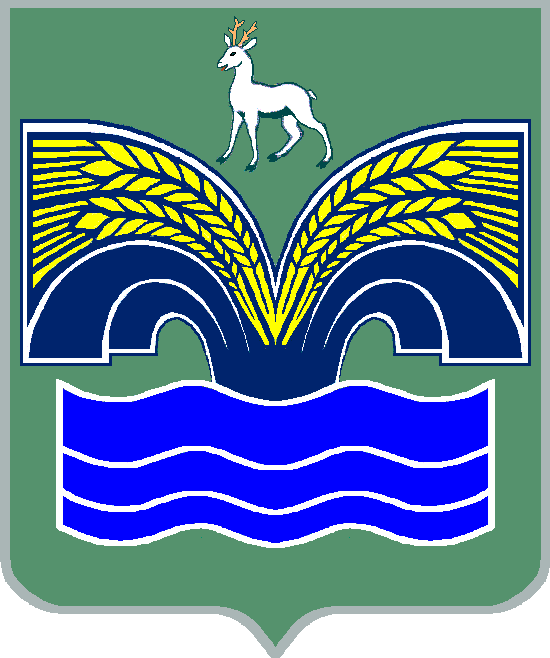 СЕЛЬСКОГО ПОСЕЛЕНИЯ ШИЛАНМУНИЦИПАЛЬНОГО РАЙОНА КРАСНОЯРСКИЙСАМАРСКОЙ ОБЛАСТИПОСТАНОВЛЕНИЕ от 27 марта 2019 года № 33О внесении изменений в Перечень видов муниципального контроля и органов местного самоуправления, уполномоченных на их осуществление на территории сельского поселения Шилан муниципального района Красноярский Самарской области           На основании Федерального закона от 26.12.2008 № 294-ФЗ «О защите прав юридических лиц и индивидуальных предпринимателей при осуществлении государственного контроля (надзора) и муниципального контроля», Устава сельского поселения Шилан муниципального района Красноярский Самарской области, принятого решением Собрания представителей муниципального района Красноярский Самарской области от 13.07.2015 № 23, Администрация сельского поселения Шилан муниципального района Красноярский Самарской области ПОСТАНОВЛЯЕТ:1. Внести в Перечень видов муниципального контроля и органов местного самоуправления, уполномоченных на их осуществление на территории сельского поселения Шилан муниципального района Красноярский Самарской области, утвержденным Постановлением администрации сельского поселения Шилан муниципального района Красноярский Самарской области от 24.05.2017 № 15 следующие изменения: 1.1.  Утвердить Перечень видов муниципального контроля и органов местного самоуправления, уполномоченных на их осуществление на территории сельского поселения Шилан муниципального района Красноярский Самарской области (далее - Перечень) согласно приложению.2.   Опубликовать настоящее постановление в газете «Красноярский вестник» и разместить на официальном сайте администрации муниципального района Красноярский Самарской области.3.  Настоящее постановление вступает в силу со дня его официального опубликования.Глава сельского поселения Шиланмуниципального районаКрасноярский Самарской области                                             И.А. Чернова                                                                                                                                                                              Приложение                                                                                                                                                                            к постановлению администрации                                                                                                                                                                              сельского поселения Шилан                                                                                                                                                                                муниципального района Красноярский                                                                                                                                                                            Самарской области                                                                                                                                                                           от 27.03.2019 г. № 33ПЕРЕЧЕНЬвидов муниципального контроля и органов местного самоуправления, уполномоченных на их осуществление на территории сельского поселения Шилан муниципального района Красноярский Самарской области№ п/пНаименование вида муниципального контроляНаименование должности лица, уполномоченного на осуществление соответствующего вида муниципального контроляНаименование и реквизиты нормативного правового акта, которым предусмотрено осуществление муниципального контроляНаименование и реквизиты муниципального нормативного правового акта, которым утвержден порядок осуществления муниципального контроля и (или) административный регламент осуществления муниципального контроля1Осуществление муниципального контроля за сохранностью автомобильных дорог местного значения в границах населенных пунктов сельского поселения Шилан муниципального района КрасноярскийСамарской областиСпециалист 1 категорииПункт 1 статьи 13 Федерального закона от 08.11.2007 № 257-ФЗ «Об автомобильных дорогах и дорожной деятельности в Российской Федерации и о внесении изменений в некоторые законодательные акты Российской Федерации», пункт 5 части 1 статьи 14 Федерального закона от 06.10.2003-ФЗ «Об общих принципах организации местного самоуправления в Российской Федерации» Постановление администрации сельского поселения Шилан муниципального района Красноярский Самарской области                                         от 12 апреля 2017 года  №  7 «Об утверждении Административного регламента по исполнению муниципальной функции «Осуществление муниципального контроля за сохранностью автомобильных дорог местного значения в границах населенных пунктов сельского поселения Шилан муниципального района Красноярский Самарской области»2Муниципальный земельный контрольСпециалист 1 категорииЧасть 2 статьи 2 закона Самарской области от 31.12.2014 № 137-ГД «О порядке осуществления муниципального земельного контроля на территории Самарской области»,  Федеральный закон от 06.10.2003-ФЗ «Об общих принципах организации местного самоуправления в Российской Федерации»Постановление  администрации сельского поселения Шилан муниципального района Красноярский Самарской области от 29 января 2016 года  №  6 «Об утверждении Административного регламентаО муниципальном земельном контроле, осуществляемым органом местного самоуправления сельского поселения Шилан муниципального района Красноярский Самарской области»3Муниципальный контроль в области торговой деятельностиСпециалист 1 категорииЧасть 1 статьи 16 Федерального закона от 28.12.2009 № 381-ФЗ «Об основах государственного регулирования торговой деятельности в Российской Федерации», пункт 10 части 1 статьи 14 Федерального закона от 06.10.2003-ФЗ «Об общих принципах организации местного самоуправления в Российской Федерации»Постановление  администрации сельского поселения Шилан муниципального района Красноярский Самарской области от 12 апреля 2017 года  №  6 «Об утверждении Административного регламентаадминистрации сельского поселения Шилан муниципального района Красноярский Самарской области по организации и осуществлению муниципального контроля в области торговой деятельности»4Муниципальный жилищный контрольСпециалист 1 категорииЖК РФ, Статья 20. Государственный жилищный надзор, муниципальный жилищный контроль и общественный жилищный контрольЖК РФ, Статья 20. Государственный жилищный надзор, муниципальный жилищный контроль и общественный жилищный контроль5Муниципальный финансовый контрольСпециалист 1 категорииГлава 26 Бюджетного Кодекса Российской ФедерацииГлава 26 Бюджетного Кодекса Российской Федерации6Контроль за соблюдением Правил благоустройства территории сельского поселения ШиланСпециалист 1 категорииФедеральный закон от 26.12.2008 № 294-ФЗ «О защите прав юридических лиц и индивидуальных предпринимателей при осуществлении государственного контроля (надзора) и муниципального контроля»Постановление  администрации сельского поселения Шилан муниципального района Красноярский Самарской области от 14 марта 2019 года  № 25 «Об утверждении Административного регламентаисполнения муниципальной функции по осуществлению муниципального контроля за соблюдением Правил благоустройства территории сельского поселения Шилан муниципального района Красноярский Самарской области»